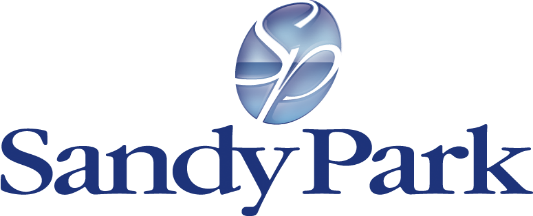 StarterChilled Smoked Potato Terrine, Pickled Quails Eggs, Chive Mayonnaise & Watercress Salador (pre order only)Potted Marinated Feta Salad, Avocado, Black Olive & Basil OilMain CourseBeef and Ale Pie, creamy carrot, swede mash, butter cabbage, roasted shallot & chefs gravyVegetarian (pre order only)Homity Pie, creamy carrot, swede mash, butter cabbage, roasted shallot & chefs gravyDessertDark Chocolate Tart, condensed milk custard, raspberry compote & chocolate tuillePlatter of Cheese & BiscuitsTea, coffee and after dinner mints